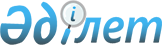 О внесении изменений в постановление Правительства Республики Казахстан от 6 июня 2011 года № 630 "О создании Межведомственной комиссии по вопросам разработки и согласования Генеральной схемы организации территории Республики Казахстан"
					
			Утративший силу
			
			
		
					Постановление Правительства Республики Казахстан от 29 июня 2012 года № 882. Утратило силу постановлением Правительства Республики Казахстан от 9 апреля 2014 года № 329      Сноска. Утратило силу постановлением Правительства РК от 09.04.2014 № 329.      Правительство Республики Казахстан ПОСТАНОВЛЯЕТ:



      1. Внести в постановление Правительства Республики Казахстан от 6 июня 2011 года № 630 «О создании Межведомственной комиссии по вопросам разработки и согласования Генеральной схемы организации территории Республики Казахстан» следующие изменения:



      в приложении к указанному постановлению:



      ввести в состав Межведомственной комиссии по вопросам разработки и согласования Генеральной схемы организации территории Республики Казахстан:

      вывести из указанного состава: Бектурова Азата Габбасовича, Бультрикова Руслана Искандеровича, Искандирова Абая Мукашевича.



      2. Настоящее постановление вводится в действие со дня подписания.      Премьер-Министр

      Республики Казахстан                       К. Масимов
					© 2012. РГП на ПХВ «Институт законодательства и правовой информации Республики Казахстан» Министерства юстиции Республики Казахстан
				Искакова

Марлена Нурахметовича-вице-министра охраны окружающей среды

Республики КазахстанКасымбека

Жениса Махмудовича-ответственного секретаря Министерства

транспорта и коммуникаций Республики

КазахстанКусаинова

Марата Апсеметовича-вице-министра экономического развития и

торговли Республики Казахстан;